Сценарий юбилея 60 летКоль на праздник ты явился, Надушился, нарядился, Ты теперь никто иной- Как застолья рядовой. Потому устав послушай Повинуйся и учти: Веселись и расслабляйся, Моментом каждым наслаждайся, Везде и всюду успевай: В застолье тост, ты рюмку поднимай, И до конца всё выпивай За именинника, и знай - Что он оценит это . Юбиляр давно на месте, И душа его поет, Потому, давайте вместе К нам его мы позовём. Дорогие, гости сегодня  у нас родился ещё один Юбиляр  Валерий,   приветствуем его аплодисментами! (плач ребёнка)Застолье давайте начнем, друзья, Прошу занять за столом все места (гости рассаживаются)Так не хватает нам днейВсем бы хотелось вечностиТак не хватает нам в жизни всейПросто сердечностиПусть для добра сейчас откроются сердцаДля хорошей для сердечной встречиРадости не будет пусть концаНу а мы начинаем –вечер!Посмотрите как тепло и уютно в зале от ваших сердец и улыбок. Стол ломится от закуски и горячительных напитков, цель которых взбудоражить сознание и заставить всех веселиться до упаду. Давайте же отдадимся празднику жизни и наполним бокалы. Мы созвали всех гостей В этот день на юбилей. Юбиляра приглядели, По приличному одели! И решили в этот час Расспросить о нем у вас. Должен знать и мал, и стар, Кто сегодня юбиляр? (Имя.) Кто наутюжен, чисто брит, Имеет президентский вид? (Имя.) Кто обаятельный, нарядный, Кто у нас рыбак заядлый? (Имя.) Конечно, все юбиляра узнали, Но возраст его вы пока не назвали. (60 лет.) Очень длинная дорога: Шесть десятков прошагать. И сегодня, скажем строго, Это надо обмывать.----------------------------------Сегодня в этом славном зале 
Сидят родные и друзья 
Мы все сегодня нарядились 
И приготовились не зря, 
Сегодня здесь не просто праздник 
У нашего Валеры хор гостей, 
Так пусть сейчас же грянет песня, 
Как гимн звучит в твой славный юбилей! Песня: «С днем рождения»Мария БогомоловаВалерий, скажите, а хорошо ли вы знаете тех людей, которые пришли сегодня к вам на торжество? Буквально, несколько слов о них. Кто эти люди, и что они для вас значат…(слово юбиляру)А теперь я прошу всех гостей наполнить бокалы и поднять их так, чтобы я их видела. С помощью нехитрого алкогольного тоста я приоткрою, вам,  Валерий, некоторые тайны ваших гостей:Тест для гостей “Кто как держит бокал”Кто держит бокал в правой руке – это абсолютно правильные люди, но сегодня после пятой рюмки их легко сбить с этого курсаКто держит бокал в левой руке – эти люди часто ходят налево, но не сегодняУ кого полная стопка – эти люди больше всех рады за виновников торжества, поэтому пьют по полной, главное было бы чтоУ кого немного в стопочке или половинка – эти люди малопьющие, сколько не пьют, все им малоУ кого “беленькое” в бокалах – эти люди скромные и застенчивые, когда выпьют, все время за стенку держатсяУ кого “красненькое” – вот эти люди – душа любой компании, пьют все подрядУважаемые дамы и господа, как известно, в вине – мудрость, в коньяке – крепость, в водке – веселье, в пиве – сила и только в воде – микробы. Надеюсь, за здоровье юбиляра сегодня воду пить никто не станет.А вообще-то, как бы вы сегодня не держали свой бокал и что бы в нем не было налито, главное, чтобы в день юбилея и все последующие наш  юбиляр был здоров и счастлив. За здоровье и счастье юбиляра!------------------------------------------------------------------Как говорил один знаменитый актер, обращаясь к самым близким ему друзьям: Не стоит жить здесь! – говоря эти слова, ладонь он прикладывал ко лбу. – Лучше вы живите – здесь! – в это момент он протягивал ладонь к сердцу. Наш юбиляр поистине живет в СЕРДЦЕ и СЕРДЦЕМ руководствуется в своих поступках. Поэтому оно у него очень большое, сердце нашего юбиляра места, конечно, хватает для всех присутствующих в зале, однако самое прочное место в нем имеет супруга нашего юбиляра. По праву первое слово для поздравления юбиляра предоставляется хозяйке дома, любимой жене нашего именинника. Поздравление от жены……………………… Прошу поднять бокалыЗа женщину, что с юбиляром рядом!Она на мужа смотрит страстным взглядом.Сама себе завидует порой,Что ей достался муж такой.И любит крепко он её одну!Давайте выпьем за его жену!Жизнь нашего любимого юбиляра очень яркая, динамичная, полна красок и приятных событий. А как все начиналось, и какие события запечатлены в семейных архивах, мы сейчас увидим.Сказка  .Дед-шляпа борода рубаха. Баба- фартук, платок. Конь –накидка, гриваКоза –рожки.Снегурочка- корона,платье.Г. парень- рубаха, фуражка .стул, 2 памперса, 2 чепчика, 2 пустышки.Чтоб от тоста третьего рюмочки остылиСказку нашу посмотрите, внимание 3,4Дивеево- фильм при содействии студии «Рашен-балдеж» представляет высокобюджетный нашумевший блокбастер «Цветы жизни»….Жили были дед да баба. Дед в прошлом боевой офицер по утрам делал зарядку, которая заканчивалась приступом радикулита. Тогда на помощь приходила бабка. Важной походкой она подходила к деду, оголяла свои красивые, точеные, длинные ступни и коленкой разгибала ему спину, укладывала на стул и делала тайский массаж, от которого у деда сразу поднималось… настроение.Кроме бабки у деда был любимец – конь. Дед каждый день тер его щеткой, заплетал гриву в косички, кормил его овсом. За это конь любил деда ответной любовью. Фыркал от удовольствия, громко ржал и бил правым копытом.У бабки тоже была своя любимица- коза. Она нервно подмигивала всем левым глазом и норовила незаметно боднуть коня или деда.Но вот пришла зима…Скучно стало деду с бабкой и решили они слепить себе снегурочку. Снегурка получилась красавицей всем зависть. Ее длинные ресницы медленно опускались и поднимались вверх. Ходила она плавно от бедра. Даже постоянная привычка ковырять в носу ее не портила. Но пришла весна и снегурка растаяла. Плачет дед, плачет баба, но слезами горю не поможешь. Решили они слепить сыночка себе из глины. Парень вышел хоть куда назвали его Иванушкой. Он очень любил кататься на коне… от этого ножки у него были кривеньки. Зато глаза у него были большие- от того что коза всегда бодала его в мягкое место.Дед и бабка не могли нарадоваться на свое произведение. Все бы было хорошо, да вот однажды запнулся Иванушка на своих кривеньких ножках через порожек, упал и рассыпался на мелкие кусочки. Некому стало за водой сходить, некому стало дрова колоть… Все самим приходиться делатьЧто делать им, не знают толкомВедь загнуться так не долгоСтали они аиста молитьМаленьких деток проситьИ наконец случилось чудоВ капусте дочь нашла старуха.Немного погодя с гордостью и чинноС картофельного поля дед привел сына.Мораль той сказки таковаЖизнь без детей – это фигня!Ну что ж спасибо за вниманиеАртисты наши – самоочерованиеВ аплодисментах их искупайтеА вы артисты за стол ступайтеА мы не заходя с другой стороныБез утайки скажем – дети жизни цветыГоворят, что детьми не надо хвалиться,Но как же такими детьми не гордитьсяВсе лучшее мама вложила в нихТеперь принимай поздравленья от них!Поздравление от детей.Все мы любим песни петьСлушать эти песни любимТак давайте вместе всеВспомним эти песниПесня: «                         «----------------------------------------------------------------------------------------------------------- Вам 60!  Пусть эта датаНе даст вам повода скучать,Ведь всем приходится когда тоТакую дату отмечать.К тому, что сказано, нам нужен тост!Прошу бокалы вас наполнитьА юбиляра поздравит   гость,А сейчас  Валерий ВалентиновичПрошу отнестись к делу серьезно.Инспектор к нам ГАИ идетОн техосмотр проведет( под песню «Младший лейтинант»)Встречайте инспектор ГАИ то есть Государственной Алкогольной Инспекции – младший, а вскоре старший лейтенант Похмелкин Будун ИвановичПоздравление лейтенантаХочу заметить, что сегодня 22 сентября в 14.00 часов мною, опытным инспектором, был произведен тех.осмотр транспортного средства «Валерамузин», по поводу юбилейного пробега, о чем имеется справочка.Вручает справкуВ ходе осмотра мною замечено, что отсутствует аптечка. И мне поручено вручить вам ее от имени ГИБДД1. Сначала – коробка для вашей аптечкиЧтоб друзей всегда встречали на крылечке2 .Вот вам аспирин шипучийЧтоб любили друг друга любовью жгучей3 .Вот вам бинт стерильныйЧтоб Владимир был в постели любвеобильный.4 .Вот для вашей аптечки ватаЧтоб жили вы всегда богато.5. Вот вам эффералганЧтоб муж домой не являлся пьян.6 .А вот вам витаминчикиЧтоб друзья чаще звали на блинчики.7. А вот микстура от кашляЧтоб дом был полная чаша.8. Парацетамола пачкаЧтоб муж не прятал от жены заначку.9. Капли сердечныеЧтоб любовь была вечною.10.А вот вам медицинский спиртЧтоб в доме был и лад и мир.11.Вот горчишниов десятокЧтобы в доме был порядок.12.Вот валерьянки пузырекЧтоб в радость был каждый денек.Иногда можно забыть куда шел, особенно после юбилея. Мы решили помочь вам в этой проблеме и вручить вам вот такие дорожные знаки.«Осторожно, острые предметы» – для кухни«Преумножим наши достиженья»- в спальне«Осторожно, скользкий кафель» – для ванной«Ограничение скорости» от стола к холодильнику и как напоминание о следующем юбилее.Давайте же выпьем за то, чтоб вы всегда были осторожны в движениях!.-------------------------------------------------------------------------------------------------------60-и летний юбилей не просто круглая дата. Это знаковое число для каждого мужчины. С этого возраста начинается новый этап в жизни, который можно посвятить себе, своим близким, своим увлечениям и даже страстям. Пришла пенсия!Поздравим с пенсией, онаБыла заслуженно дана.И трудовая книжка, как вердиктГода все Ваши подтвердит.И поздравления звучатДедуле от его внучат!Поздравление от внуковЮбиляру желаемМы здоровья и счастья,Что же можно еще пожелать, Коли выпьем сегодня,         Не ослабнет здоровье,Завтра можем опять продолжать.Проездом из Москвы труппа Большого Театра предложила свои услуги. Бесплатно , к вашему вниманию , подарок имениннику балет « ЛЕБЕДИНОЕ ОЗЕРО."Действующие лица и исполнители:1. Батька - лебедь, он же вожак стаи.2. Мать лебедиха3. Лебедята- их дети.Выходят под лебединую мелодиюСтоял дворец видений полный.Там лебедь плавал окрылённый,Высматривая лебедицу,Хорошенькую царь-девицуОна явилась, статью лепа,Рожденная порывом ветра,Он ей сказал: «Любовь моя,Ну, здравствуй, вот и я.»А дальше жили не тужили И лебедят они нажили.Песня маленьких лебедейБатька лебедь поднимает стаю на крыло.Стая летит в следующем порядке:БатькаМать лебедиха Лебедята их дети.Вдруг маленький лебедёнок стал терять силы и упал.Стая не заметила улетела.Но маткино сердце вещее. Она оглянулась, закричала.Стая повернула назад.Батька первым увидел , подлетел, лебедёнка потряс, сделал искусственное дыхание.Не помогает, тогда батька лебедь слетал за элексиром жизни(подбегает к столу наливает  стопку, и возвращается к лебедёнку). Влил лебедёнку, он ожил.Расправил крылья и попархал .Другие лебедята тоже запросили.Батька лебедь налил и им. Ребята принимают элексир жизни.Батька не обидел и себя.Матка громка ругалась ..(ЕЛЫ—ПАЛЫ)Но нужны силы были для перелёта, поэтому выпила и сама.И стая с новыми силами , поднялась на крыло, к ним присоединились и другие лебеди.Слово для поздравления предоставляется друзьям Друзей  поддержим дружноЗначит бокалы наполнить всем нужно!----------------------------------------------------------------------------------------------- Дорогие друзья! Минуточку внимания! На нашем празднике гости. Вы не поверите: они явились с острова Вамбы-Намбы. Давайте встретим их аплодисментами!

Из мест далёких недоступных
К нам гости прибыли толпой.
Аплодисментами встречаем
Их танец зажигательный такой!
(Заранее подготовленные, переодетые участники танцуют ритуальный танец).
Знакомьтесь: племя вамбы-намбы
Неделю с дальних берегов
К нам добиралось, чтоб сказать всем:
Приветствуем и любим!
Туземцы: О!
Желают вам добра и счастья,
Добычи на охоте о-го-го!
Пусть солнце светит и уйдёт ненастье!
Они готовы крепко вас обнять!

Туземцы: О!

Они вас ждут в своём селенье,
Чтоб показать своих богов,
Чтоб почести воздать как можно лучше...
Вдруг станете вождём!

Туземцы: О!

Мой перевод, увы, не очень точен,
Не передать порой всего,
Что племя вамбы-намбы вам желает:
Экзотики... Удачи... Счастья...

Туземцы: О!

 Посмотрите на наших туземцев – какие они энергичные, спортивные. А секрет прост:
Чтоб тут же исчезла в костях ломота,
Станцуй вместе с нами «Танец живота»Согласно королевскому указуИ желанью уважаемых гостейМы встанем все и выпьем разом!Да здравствует прекрасный юбилей!!!(звучит песня «С денём рожденья!» Кадышевой).Именинника поздравитьРвётся бравый молодец!Разрешите вам представить:Малосольный Огурец!(выходит мужчина наряженный огурцом, т.е. на голове у него длинная зелёная шапочка, на шею можно повесить вьюнок из искусственных листьев, он поёт юбиляру песенку):ПЕСЕНКА МАЛОСОЛЬНОГО ОГУРЧИКА:(на мотив “Пусть бегут неуклюже пешеходы по лужам”):Ты сидишь, как огурчик,И красивый костюмчикНацепил ты сегодня с утра!День рожденья справляешь,Всех за стол приглашаешь,Значит песенку петь мне пора!ПРИПЕВ:Я Огурчик малосольныйВ День рожденья здесь стоюИ пою, как малохольный,Песенку свою!Ты красив и я тоже!Мы с тобою похожи,Просто ну как две капли воды!Закусить, чтоб, по-русскиЛучше нету закуски-Без меня ни туды ни сюлы!ПРИПЕВ:Я Огурчик малосольныйВ День Рожденья здесь стоюИ пою, как малохольный,Песенку свою!Пожелаю тебе яВ этот день ЮбилеяБыть всегда и везде молодцом!И конечно желаю,Ты исполнишь, я знаю,Чтоб держался всегда огурцом!ПРИПЕВ:Я огурчик малосольныйВ День рожденья здесь стоюИ пою, как малохольный,Песенку свою!(далее говорит):Дорогой именинник!В твой прекрасный День рожденьяЯ дарю тебе соленья!(дарит шуточный подарок – маленькую баночку огурчиков)----------------------------------------------------------------------------------------Так бывает: в шестьдесятНоют, кашляют, кряхтятИ зовут себя больным,Отравляя жизнь другим.Ну а ваши шестьдесят?Добрый вид, орлиный взгляд!Дум и опыта венец…Пить мы будем, наконец?Нет… Без тоста пить нельзя.Кто поздравит Короля?Два голубя долго икали друг другаНайти же друг друга не шуткаДва голубя нежно воркуютДедок и его бабка Любка.ДЕДОК И БАБКА ЛЮБКА (входят, наряжены дед и бабка исполняют песню на мотив Милый мой дедочек.)Бабка : Что это за люди, мне скажи дедочек,Пошто собралися сизый голубочекДед:     Да на праздник бабка, да на праздник ЛюбкаНа попойку ты моя сизая голубкаБабка:  Что такое праздник, объясни мне дедка,Кто это такие, чай не конрразведкаДед:     Да окстись ты бабка, успокойся Любка,Это ж именины сизая голубкаБабка:  Что они сидят здесь, расскажи мне дедка,Речи поизносят, аль выпивают крепкоДед:    У них праздник бабка, Юбилей, однако,Ведь об этом знает каждая собакаДед:    Приглядись-ка бабка, какие здесь красоткиБабка: Ах, какие платьяДед:    А под ними попкиБабка: Да отстань ты дедка, ишь ты дурень, старый,На мою любуйся, эх пенек трухлявыйДед:    Да ты не волнуйся, ты расслабься, Любка,Давай их поздравим, сизая голубка.ВМЕСЕ: Юбилей справляем (имя) поздравляем,Счастья и здоровья от души желаем.Юбилей - это слово короткое,Но, а в нем много прожитых летЖизнь проходит неслышной походкою,Оставляя лишь в памяти след.Но не надо жалеть годы прежние,Много новых еще впередиРаспахни свои крылья безбрежныеИ как птица смелее лети.Поздравляет тебя с днем рожденияТы хороший отец, добрый дедВсе родные друзья с восхищением,Тебе новых желают побед.Будь здоровым, счастливым и ласковымМы желаем тебе дорогой,Чтобы много еще дней рожденияОтмечали мы вместе с тобой.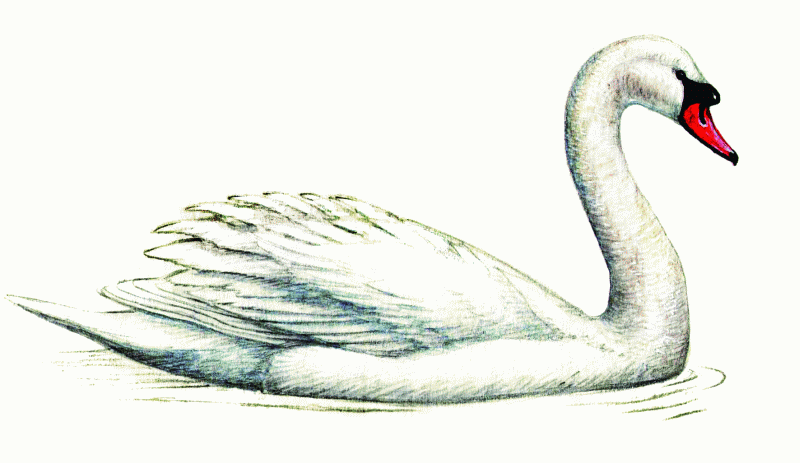 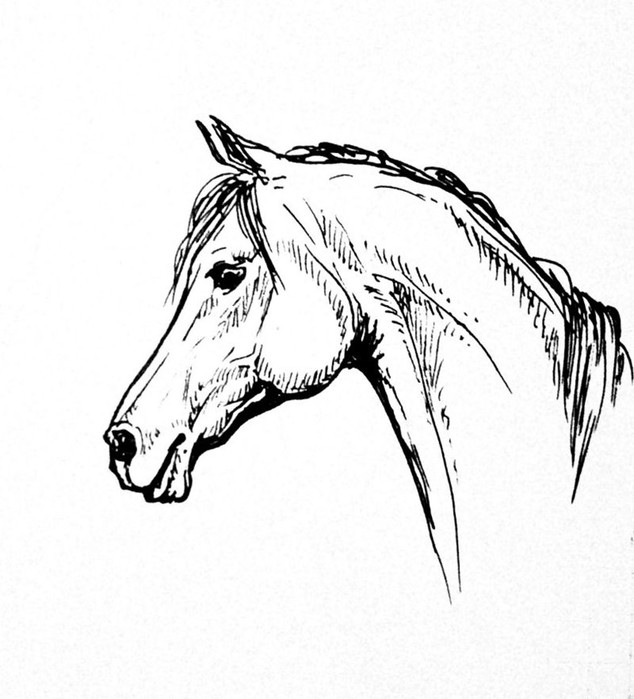 